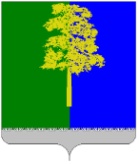 Муниципальное образование Кондинский районХанты-Мансийского автономного округа – ЮгрыГЛАВА КОНДИНСКОГО РАЙОНАПОСТАНОВЛЕНИЕВ соответствии со статьями 39, 40 Градостроительного кодекса Российской Федерации, решением Думы Кондинского района от 29 октября 2021 года № 843 
«О принятии осуществления части полномочий по решению вопросов местного значения на 2022-2024 годы», решением Думы Кондинского района от 26 апреля 
2022 года № 901 «Об утверждении Порядка организации и проведения общественных обсуждений по вопросам градостроительной деятельности в Кондинском районе», 
на основании заключения о результатах общественных обсуждений Комиссии по подготовке Правил землепользования и застройки муниципальных образований городских и сельских поселений Кондинского района от 28 апреля 2023 года № 12, постановляю: 1. Предоставить разрешение на условно разрешенный вид использования земельного участка под магазин (нестационарный объект торговли) в отношении земельного участка, образованного путем разделения земельного участка, расположенного по адресу: ул. Северная, д. 49, пгт. Междуреченский, с кадастровым номером 86:01:0401003:799 (приложение).2. Обнародовать постановление в соответствии с решением Думы Кондинского района от 27 февраля 2017 года № 215 «Об утверждении Порядка опубликования (обнародования) муниципальных правовых актов и другой официальной информации органов местного самоуправления муниципального образования Кондинский район» и разместить на официальном сайте органов местного самоуправления Кондинского района Ханты-Мансийского автономного округа – Югры.3. Контроль за выполнением постановления возложить на заместителя главы района С.А. Боенко.   са/Банк документов/Постановления 2023Приложениек постановлению главы районаот 05.05.2023 № 28-пот 05 мая 2023 года№ 28-п пгт. МеждуреченскийО предоставлении разрешения на условно разрешенный вид использования земельного участка или объекта капитального строительстваГлава районаА.А.МухинСхема границ земельного участка, образуемого путем выдела из земельного участка с кадастровым номером 86:01:0401003:799,расположенного по адресу: ул. Северная, д. 49, пгт. Междуреченский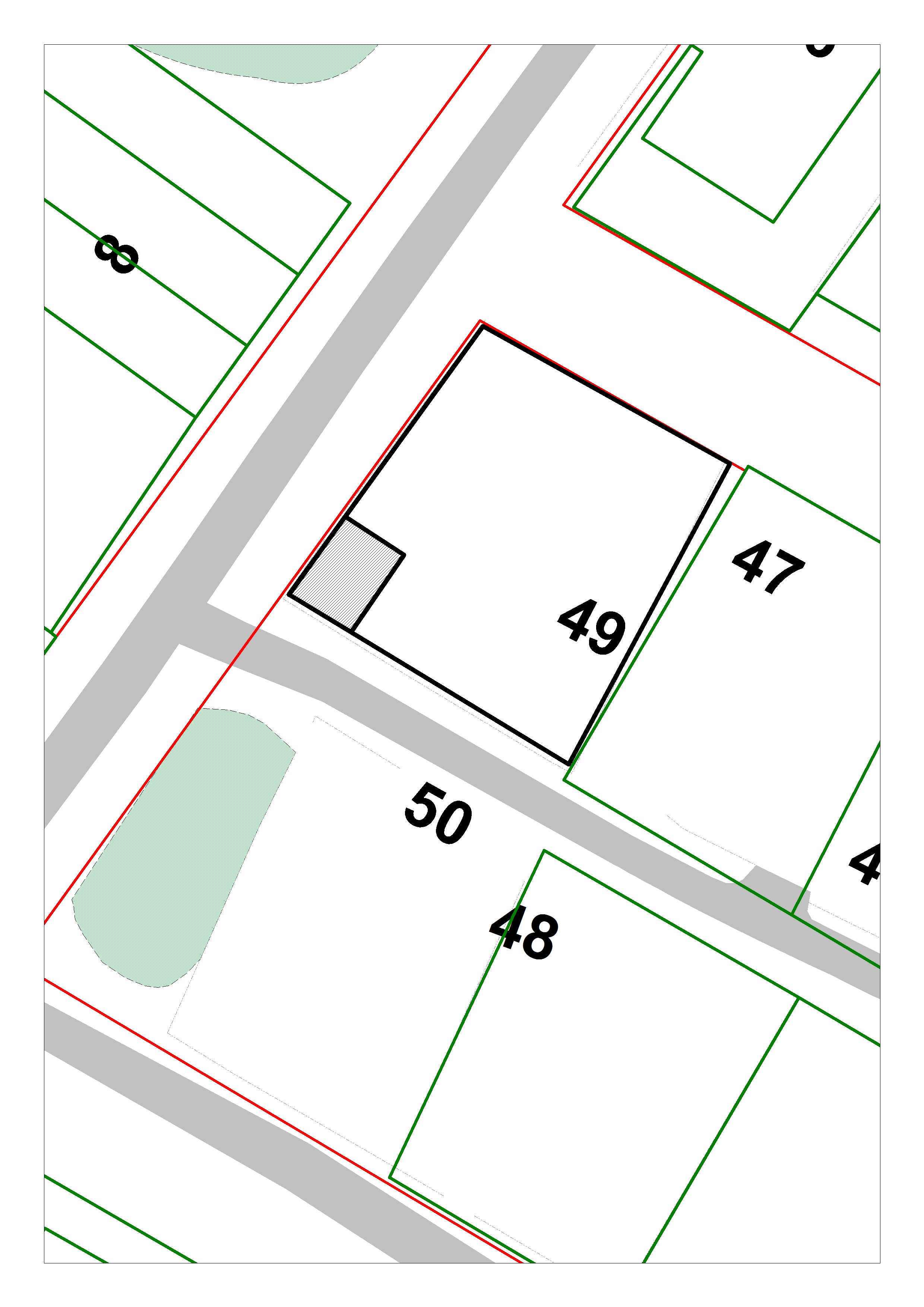 Масштаб 1:500Условные обозначения: